 FICHE INSCRIPTION , Dr Katarina Freidrich , 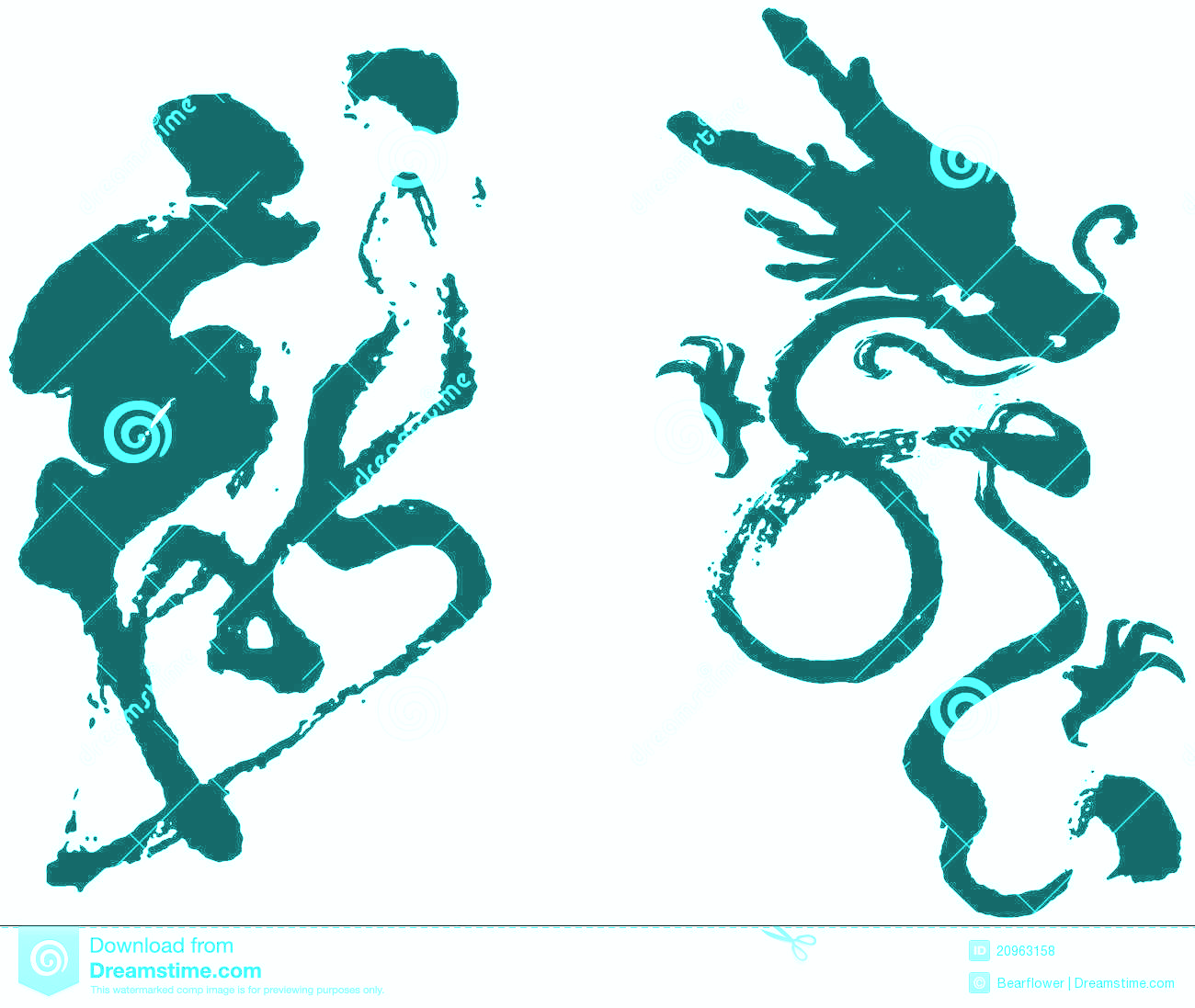 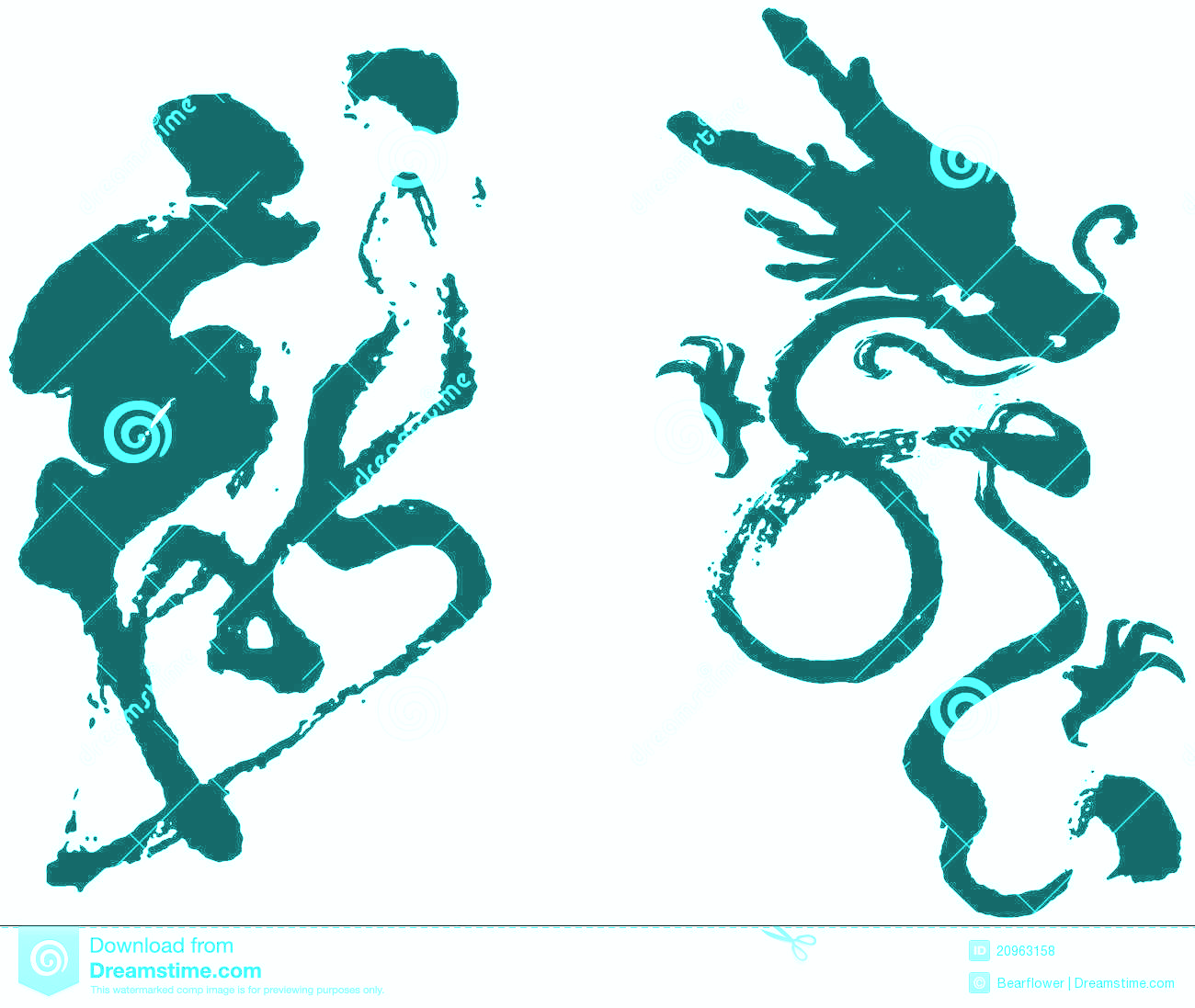 https://betewi-akademie.de/produkt/france-bretagne-lannion/#toggle-id-1Nom:                                                      PrénomAdresseCode Postal				VilleTéléphonesEmaill (lisible) Ateliers:    Voir sans les yeux 1    __   x   € 500 =                       Mercredi 27,  jeudi  24 , vendredi 25 Octobre  2021 de  9 h à 12 h                    Voir sans les yeux 2   __    x  € 600 =                        Mercredi 27,  jeudi  24 , vendredi 25 Octobre  2021 de 13 h à  15 :30 h                   Régénération des dents par le mental   __ x € 150 =                  Samedi 26 Octobre 2021 de 9 h à 2 h                   Jeûn / alimentation  pranique    __ x € 200 =                  Samedi  26 Octobre 202114 h à 19 h                   Atelier voir sans les yeux pour enfants __ x € 250 =                       Merccredi 27, jeudi 28, vendredi 28 Octobre  2021 de 16 h à 18 h                   Harmonie Quantique    __ x € 300 =                  Dimanche 27 Octobre de   9 h à 18 h	     RDV individuel de soin avec Dr Freidrich  € 150                Mercredi et jeudi soir 19 h à 22 h          Soirée aventure avec Dr Freidrich         € 0  zéro euro    Mardi 26 Octobre  2021 de 19 h à 21 h30 % d’acompte payable à l’inscription par virement sur le compte suivant https://paypal.me/SUNTAYAep?locale.x=fr_FR. Remboursé en cas d’annulation pour cause sanitaire.                                           Lannion le                    2021Description :
https://www.youtube.com/watch?v=xJZcf0AxQW4&ab_channel=ANTIZENSURKOALITIONFran%C3%A7ais       Dr Katarina Freidrich


https://fr.calameo.com/read/004684699e3f26e0caad4 

 https://vimeo.com/259947290  

25 personnes maximum   pour le stage « voir sans les yeux »       Réservation DOODLE https://doodle.com/poll/fg4cfaqpfyiazrx7 


Réservez votre place en passant par le doodle de l'événement et / en appelant au 0616432642- Hébergement : directement auprès du Village de Gîtes "STEREDEN" à proximité immédiate du pôle Phoenix : https://www.stereden.com/158-contact.html
 Merci de préciser si vous acceptez de partager un chalet (deux chambres) avec une personne du même sexe, pour partager les frais d'hébergement.Nombre de repas (Bouddha bol & pauses inclues) : __x € 18 à réserver auprès de Madame Micheline Gomis « ho point gourmand » au 06 01 26 41 55      https://gomismicheline.wixsite.com/monsite-3     